АДМИНИСТРАЦИЯ МУНИЦИПАЛЬНОГО ОБРАЗОВАНИЯНАЗИЕВСКОЕ ГОРОДСКОЕ ПОСЕЛЕНИЕКИРОВСКОГО МУНИЦИПАЛЬНОГО РАЙОНА  ЛЕНИНГРАДСКОЙ ОБЛАСТИП О С Т А Н О В Л Е Н И Еот 29 августа 2017 года № 206Об утверждении муниципальной программы"Обеспечение устойчивого функционирования и развитиякоммунальной и инженерной инфраструктуры и повышениеэнергоэффективности в муниципальном образовании Назиевскоегородское поселение Кировского муниципального районаЛенинградской области"В целях обеспечения устойчивого функционирования и развития коммунальной и инженерной инфраструктуры и повышения энергоэффективности в муниципальном образовании Назиевское городское поселение Кировского муниципального района Ленинградской области:Утвердить прилагаемую муниципальную программу "Обеспечение устойчивого функционирования и развития коммунальной и инженерной инфраструктуры и повышение энергоэффективности в муниципальном образовании Назиевское городское поселение Кировского муниципального района Ленинградской области".Контроль за исполнением настоящего постановления возложить на заместителя главы администрацииГлава администрации 							    О. И. КибановРазослано: дело, зам. главы администрации,  Комитет ЖКХ ЛО, Прокуратура, Регистр, «Назиевский Вестник»УТВЕРЖДЕНАпостановлением администрации муниципального образования Назиевское городское поселение Кировского муниципального района  Ленинградской области№206 от 29. 08. 2017(приложение)МУНИЦИПАЛЬНАЯ ПРОГРАММА "ОБЕСПЕЧЕНИЕ УСТОЙЧИВОГО ФУНКЦИОНИРОВАНИЯ И РАЗВИТИЯ КОММУНАЛЬНОЙ И ИНЖЕНЕРНОЙ ИНФРАСТРУКТУРЫ И ПОВЫШЕНИЕ ЭНЕРГОЭФФЕКТИВНОСТИ В МУНИЦИПАЛЬНОМ ОБРАЗОВАНИИ НАЗИЕВСКОЕ ГОРОДСКОЕ ПОСЕЛЕНИЕ ЛЕНИНГРАДСКОЙ ОБЛАСТИ "Паспортмуниципальной программы "Обеспечение устойчивого функционирования и развития коммунальной и инженерной инфраструктуры и повышение энергоэффективности в муниципальном образовании Назиевское городское поселение Кировского муниципального района Ленинградской области"Подпрограмма"Поддержка преобразований в жилищно-коммунальной сфере на территории муниципального образования Назиевское городское поселение Кировского муниципального района Ленинградской области для обеспечения условий проживания населения, отвечающих стандартам качества"Паспорт подпрограммы"Поддержка преобразований в жилищно-коммунальной сфере на территории муниципального образования Назиевское городское поселение Кировского муниципального района Ленинградской области для обеспечения условий проживания населения, отвечающих стандартам качества "1. Общая характеристика, основные проблемы и прогноз развития в области поддержки преобразований в жилищно-коммунальной сфере на территории муниципального образования Назиевское городское поселение Кировского муниципального района Ленинградской области С целью поддержки преобразований в жилищно-коммунальном хозяйстве муниципального образования Назиевское городское поселение Кировского муниципального района Ленинградской области для обеспечения отвечающих стандартам качества условий проживания граждан планируется приобретении в лизинг коммунальной спецтехники (2 единицы) муниципальным образованием2. Цели, задачи, ожидаемые результаты, сроки и этапы реализации подпрограммыОсновной целью подпрограммы является оказание содействия преобразованиям в жилищно-коммунальном хозяйстве муниципального образования Назиевское городское поселение Кировского муниципального района Ленинградской области для обеспечения условий проживания граждан, отвечающих стандартам качества, и реализация планов реформирования жилищно-коммунального хозяйства в муниципальном образовании.Задачей подпрограммы являются:поддержка обновления коммунальной техники.Подпрограмма реализуется с 2017 по 2020 год в один этап.3. Характеристика основных мероприятий подпрограммы1. Основное мероприятие "Содействие в приобретении спецтехники для жилищно-коммунальных нужд муниципального образования Назиевское городское поселение Кировского муниципального района Ленинградской области " реализуется муниципальным образованиям на приобретение коммунальной спецтехники в лизинг с 2017 по 2020 годы.Взаимосвязь с показателями подпрограммы и последствия нереализации основных мероприятий подпрограммы изложены в приложении 1 к й программе.Ожидаемые результаты реализации основных мероприятий подпрограммы отображены в приложении 2 к программе.4. Обобщенная характеристика основных мероприятийАдминистрация муниципального образования Назиевское городское поселение Кировского муниципального района Ленинградской области как участники реализации мероприятий подпрограммы "Поддержка преобразований в жилищно-коммунальной сфере на территории муниципального образования Назиевское городское поселение Кировского муниципального района Ленинградской области для обеспечения условий проживания населения, отвечающих стандартам качества" осуществляют:- приобретение техники и оборудования для нужд ЖКХ.Меры регулирования в сфере реализации подпрограммы включают меры стимулирования деятельности юридических лиц путем предоставления субсидий на компенсацию части затрат при приобретении коммунальной спецтехники в лизинг. Предоставление субсидий осуществляется в пределах лимитов бюджетных ассигнований.5. Информация о ресурсном обеспечении подпрограммыИнформация о ресурсном обеспечении подпрограммы за счет средств областного, местного бюджета приведена в приложении 3.Приложение 1ПЕРЕЧЕНЬОСНОВНЫХ МЕРОПРИЯТИЙ ПОДПРОГРАММЫ МУНИЦИПАЛЬНОЙ ПРОГРАММЫ "ОБЕСПЕЧЕНИЕ УСТОЙЧИВОГО ФУНКЦИОНИРОВАНИЯ И РАЗВИТИЯ КОММУНАЛЬНОЙ И ИНЖЕНЕРНОЙ ИНФРАСТРУКТУРЫ И ПОВЫШЕНИЕ ЭНЕРГОЭФФЕКТИВНОСТИ В МУНИЦИПАЛЬНОМ ОБРАЗОВАНИИ НАЗИЕВСКОЕ ГОРОДСКОЕ ПОСЕЛЕНИЕ ЛЕНИНГРАДСКОЙ ОБЛАСТИ "Таблица 1Приложение 2СВЕДЕНИЯО ПОКАЗАТЕЛЯХ (ИНДИКАТОРАХ) МУНИЦИПАЛЬНОЙ ПРОГРАММЫ И ИХ ЗНАЧЕНИЯХТаблица 2Приложение 3ПЛАНРЕАЛИЗАЦИИ МУНИЦИПАЛЬНОЙ ПРОГРАММЫ "ОБЕСПЕЧЕНИЕ УСТОЙЧИВОГО ФУНКЦИОНИРОВАНИЯ И РАЗВИТИЯ КОММУНАЛЬНОЙ И ИНЖЕНЕРНОЙ ИНФРАСТРУКТУРЫ И ПОВЫШЕНИЕ ЭНЕРГОЭФФЕКТИВНОСТИ В МУНИЦИПАЛЬНОМ ОБРАЗОВАНИИ НАЗИЕВСКОЕ ГОРОДСКОЕ ПОСЕЛЕНИЕ ЛЕНИНГРАДСКОЙ ОБЛАСТИ "Полное наименование"Обеспечение устойчивого функционирования и развития коммунальной и инженерной инфраструктуры и повышение энергоэффективности в муниципальном образовании Назиевское городское поселение Кировского муниципального района Ленинградской области" (далее - Программа)Ответственный исполнитель программыАдминистрация муниципального образования Назиевское городское поселение Кировского муниципального района Ленинградской области Участники программыАдминистрация муниципального образования Назиевское городское поселение Кировского муниципального района Ленинградской области Подпрограммы программыПодпрограмма 1. "Поддержка преобразований в жилищно-коммунальной сфере на территории муниципального образования Назиевское городское поселение Кировского муниципального района Ленинградской области  для обеспечения условий проживания населения, отвечающих стандартам качества".Цели программыПовышение качества жизни населения муниципального образования Назиевское городское поселение Кировского муниципального района Ленинградской области путем развития сфер топливно-энергетического комплекса, жилищно-коммунального хозяйства и транспортного обслуживания Ленинградской области с учетом повышения энергетической эффективностиЗадача программыСнижение негативного влияния на окружающую среду и повышение энергетической эффективности эксплуатируемого в муниципальном образовании Назиевское городское поселение Кировского муниципального района Ленинградской области парка автомобильной техникиЭтапы и сроки реализации программы2017-2020 годы в один этапФинансовое обеспечение программы - всего, в том числе по источникам финансированияФинансовое обеспечение программы в 2017-2020 годах составляет 7 300 тыс. рублей, в том числе:областной бюджет - 3 055 тыс. рублей;местные бюджеты - 4 245 тыс. рублей;2017 год - 1 300 тыс. рублей, в том числе:областной бюджет - 55 тыс. рублей;местные бюджеты - 1 245 тыс. рублей;2018 год - 2 000 тыс. рублей, в том числе:областной бюджет - 1 000 тыс. рублей;местные бюджеты - 1 000 тыс. рублей;2019 год - 2 000 тыс. рублей, в том числе:областной бюджет - 1 000 тыс. рублей;местные бюджеты - 1 000 тыс. рублей;2020 год - 2 000 тыс. рублей, в том числе:областной бюджет - 1 000 тыс. рублей;местные бюджеты - 1 000 тыс. рублей;Ожидаемые результаты реализации программыприобретение 2 единиц коммунальной спецтехники с использованием субсидий из областного бюджета Ленинградской областиОжидаемые результаты реализации программыПолный перечень ожидаемых результатов реализации основных мероприятий подпрограммы отображен в приложении 2 к программеПолное наименование подпрограммы"Поддержка преобразований в жилищно-коммунальной сфере на территории муниципального образования Назиевское городское поселение Кировского муниципального района Ленинградской области для обеспечения условий проживания населения, отвечающих стандартам качества" (далее - подпрограмма)Ответственный исполнитель подпрограммыАдминистрация муниципального образования Назиевское городское поселение Кировского муниципального района Ленинградской области Участники подпрограммыАдминистрация муниципального образования Назиевское городское поселение Кировского муниципального района Ленинградской области Цели подпрограммыПоддержка процессов преобразования в жилищно-коммунальном хозяйстве муниципального образования Назиевское городское поселение Кировского муниципального района Ленинградской области для обеспечения условий проживания граждан, отвечающих стандартам качества, и реформирование жилищно-коммунального хозяйстваЗадачи подпрограммыПоддержка обновления коммунальной техники и оборудованияЭтапы и сроки реализации подпрограммы2017-2020 годы, реализуется в один этапФинансовое обеспечение государственной программы - всего, в том числе по источникам финансированияФинансовое обеспечение программы в 2017-2020 годах составляет 7 300 тыс. рублей, в том числе:областной бюджет - 3 055 тыс. рублей;местные бюджеты - 4 245 тыс. рублей;2017 год - 1 300 тыс. рублей, в том числе:областной бюджет - 55 тыс. рублей;местные бюджеты - 1 245 тыс. рублей;2018 год - 2 000 тыс. рублей, в том числе:областной бюджет - 1 000 тыс. рублей;местные бюджеты - 1 000 тыс. рублей;2019 год - 2 000 тыс. рублей, в том числе:областной бюджет - 1 000 тыс. рублей;местные бюджеты - 1 000 тыс. рублей;2020 год - 2 000 тыс. рублей, в том числе:областной бюджет - 1 000 тыс. рублей;местные бюджеты - 1 000 тыс. рублей;Ожидаемые результаты реализации подпрограммыприобретение 2 единиц коммунальной спецтехники с использованием субсидий из областного бюджета Ленинградской областиN п/пНаименование подпрограммы, основного мероприятия, мероприятияОтветственный за реализациюПоследствия нереализации подпрограммы, основного мероприятия, мероприятияПоказатели программы (подпрограммы)123451Подпрограмма "Поддержка преобразований в жилищно-коммунальной сфере на территории муниципального образования Назиевское городское поселение Кировского муниципального района Ленинградской области для обеспечения условий проживания населения, отвечающих стандартам качества"Администрация муниципального образования Назиевское городское поселение Кировского муниципального района Ленинградской области 1.1Основное мероприятие "Содействие в приобретении спецтехники для жилищно-коммунальных нужд муниципального образования Назиевское городское поселение Кировского муниципального района Ленинградской области "Администрация муниципального образования Назиевское городское поселение Кировского муниципального района Ленинградской области Отсутствие современной технической базы в жилищно-коммунальном хозяйстве (далее - ЖКХ) Количество коммунальной спецтехники и оборудования, приобретенных по договорам лизинга муниципальным образованием1.1Основное мероприятие "Содействие в приобретении спецтехники для жилищно-коммунальных нужд муниципального образования Назиевское городское поселение Кировского муниципального района Ленинградской области "Администрация муниципального образования Назиевское городское поселение Кировского муниципального района Ленинградской области Отсутствие возможности обновления коммунальной техники и оборудования организаций ЖКХ в муниципальном образованииКоличество коммунальной спецтехники и оборудования, приобретенных по договорам лизинга муниципальным образованиемN п/пНаименование показателя (индикатора)Единица измеренияЗначения показателей (индикаторов)Значения показателей (индикаторов)Значения показателей (индикаторов)Значения показателей (индикаторов)N п/пНаименование показателя (индикатора)Единица измерения2017 год2018 год2019 год2020 год12345671.Подпрограмма "Поддержка преобразований в жилищно-коммунальной сфере на территории муниципального образования Назиевское городское поселение Кировского муниципального района Ленинградской области для обеспечения условий проживания населения, отвечающих стандартам качества"Подпрограмма "Поддержка преобразований в жилищно-коммунальной сфере на территории муниципального образования Назиевское городское поселение Кировского муниципального района Ленинградской области для обеспечения условий проживания населения, отвечающих стандартам качества"Подпрограмма "Поддержка преобразований в жилищно-коммунальной сфере на территории муниципального образования Назиевское городское поселение Кировского муниципального района Ленинградской области для обеспечения условий проживания населения, отвечающих стандартам качества"Подпрограмма "Поддержка преобразований в жилищно-коммунальной сфере на территории муниципального образования Назиевское городское поселение Кировского муниципального района Ленинградской области для обеспечения условий проживания населения, отвечающих стандартам качества"Подпрограмма "Поддержка преобразований в жилищно-коммунальной сфере на территории муниципального образования Назиевское городское поселение Кировского муниципального района Ленинградской области для обеспечения условий проживания населения, отвечающих стандартам качества"Подпрограмма "Поддержка преобразований в жилищно-коммунальной сфере на территории муниципального образования Назиевское городское поселение Кировского муниципального района Ленинградской области для обеспечения условий проживания населения, отвечающих стандартам качества"1.1Количество коммунальной спецтехники и оборудования, приобретенных по договорам лизинга ед.1000Наименование программы, подпрограммы Ответственный исполнитель Срок реализацииСрок реализацииГоды реализацииОценка расходов (тыс. руб. в ценах соответствующих лет)Оценка расходов (тыс. руб. в ценах соответствующих лет)Оценка расходов (тыс. руб. в ценах соответствующих лет)Наименование программы, подпрограммы Ответственный исполнитель Начало реализацииКонец реализацииГоды реализацииВсегоОбластной бюджет Ленинградской областиМестный бюджет1234567891,Реализация в 2017-2020 гг.Реализация в 2017-2020 гг.Реализация в 2017-2020 гг.Реализация в 2017-2020 гг.Реализация в 2017-2020 гг.Реализация в 2017-2020 гг.Реализация в 2017-2020 гг.Реализация в 2017-2020 гг.1,1Субсидии на приобретение коммунальной спецтехники и оборудования в лизингАдминистрация муниципального образования Назиевское городское поселение Кировского муниципального района Ленинградской области 2017202020171 300551 2451,1Субсидии на приобретение коммунальной спецтехники и оборудования в лизингАдминистрация муниципального образования Назиевское городское поселение Кировского муниципального района Ленинградской области 2017202020182 0001 0001 0001,1Субсидии на приобретение коммунальной спецтехники и оборудования в лизингАдминистрация муниципального образования Назиевское городское поселение Кировского муниципального района Ленинградской области 2017202020192 0001 0001 0001,1Субсидии на приобретение коммунальной спецтехники и оборудования в лизингАдминистрация муниципального образования Назиевское городское поселение Кировского муниципального района Ленинградской области 2017202020202 0001 0001 0001,1Итого7 3003 0554 245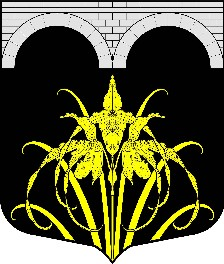 